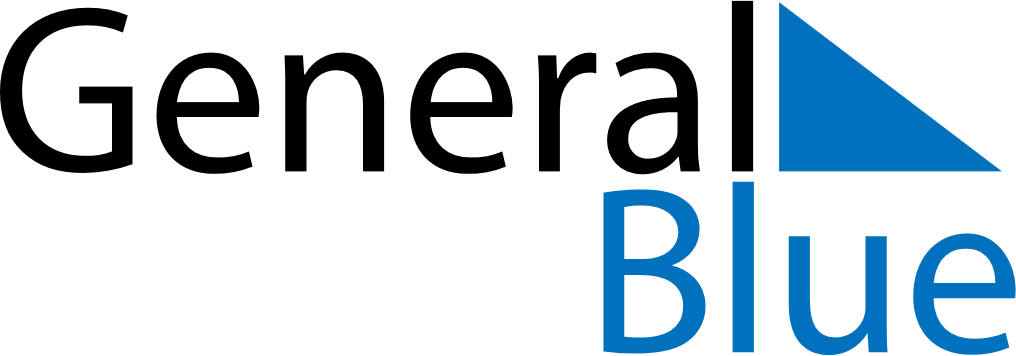 September 2024September 2024September 2024September 2024United StatesUnited StatesUnited StatesSundayMondayTuesdayWednesdayThursdayFridayFridaySaturday12345667Labor Day89101112131314151617181920202122232425262727282930